Offertory CollectionsJuly 5, 2020                     $6,306.00Total                                $6,306.00Fuel                                        $110.00Unpicnic                                  $80.00  PLEASE PRAY FOR THE SICKBishop McKnight’s July prayer intention for our Local Church is: “For the unity of our country: that the God of truth may open our hearts to the truth of the Gospel, that peace may rule our hearts, and that justice may guide our nation of one people of many races.”Due to the continued lock down because of the Corona virus by the Bishop we will continue doing mass the way that we have been with no servers, etc. through the Labor Day week end.    *************Fall DinnerThe Fall Dinner Committees are beginning their work to prepare for this annual event in our parish here at St. Mary’s.  The plan is to hold the Fall Dinner as we usually do with contingency plans that may involve having only carry outs if that is necessary and altering some other aspects of the day depending on the situation we find ourselves in months from now. Other parishes have cancelled their events and some of our parishioners may think we should do the same. But the Fall Dinner is something that brings our parish family together and is something that would be very difficult to re-start if we are forced to cancel it this year. I believe that we should continue to make the preparations for the Fall Dinner and trust that we will have continued success in this parish-wide endeavor. I know that you all look forward to this annual event and so do many others from Glasgow and other communities who come to St. Mary’s for a wonderful meal and the shared happiness that the day brings.  Thank you and God bless you all.Father Paul Hartley****************CCW BAKELESSBAKE SALEFor the next two weeks!If you would like to donate, please put money in an envelope marked Bake Sale in Collection Basket.  This will help pay for church cleaning, fall dinner games, basement supplies, and etc.  *************Procession of Blessed SacramentWould you be interested in participating in a procession of the Blessed Sacrament around the parish property?  Sometime prior to the end of August.  Please let Father Hartley know as soon as possible so plans can be made.  *****************School NewsCustodial/Light MaintenanceSt. Mary School is seeking a custodial/light maintenance worker for the 2020-2021 school year.  The job would require around 15 hours per week.  Times are flexible…2-5 PM 3 -6 PM etc.  Main duty would be to clean the 4 bathrooms, keep the stairs and landings cleaned and vacuumed, vacuuming the top floor of school, and keeping the Music, Art, and Computer lab cleaned on a rotating basis.  Information regarding pay and questions should be directed to Mr. Monnig.  School phone is 338-2258.   You can call my cell as well at 660-728-3124. School Advisory News and MeetingWe wish the Mullanix family well as they leave us to move to Kirksville.  This will open a position on the School Advisory Board.  Any parent or parishioner interested in serving on the board should contact the school office by calling 660-338-2258,my cell at 660-728-3124 or by emailing my at kmonnigsms@gmail.com.   ATTENTION CURRENT BOARD MEMBERS, I would like to schedule a meeting at 7 PM July 22nd, in the school library.  The purpose of this meeting is to go over some of the initial plans that we will put in place to better prepare our school for the challenges that COVID has created.  I would like to also update the board on the improvements that have or will be taking place before the start of school.  This will also give board members a chance to give suggestions of other things they think we need to get put in place for the safety of all before the school year starts, especially in regards to the spending of the CARES Funding once it is released by DESE.  Please plan to attend if possible.  If you are going to be out of town for vacation, ballgames, etc. please feel free to contact me before that date with your items to consider.  Email kmonnigsms@gmail.com or cell 660-728-3124. Thank you!8th Grade DesksI have had 8th graders call regarding picking up desks so that they can get them ready for the 2020-21 school year.  I plan to be at school July 14-16 from 9 AM to 12 noon.  If that time doesn’t work, please call my cell at 660-728-3124 to arrange a time or to get a key to pick up a desk for your student.  Thank you! School UpgradesThanks to our County Commissioners and the CARES Funding, St. Mary School will be getting a boost to our technology.  We were granted $100 per student to spend towards technology improvements to benefit the students and families and to help the school prepare for if we have to teach remotely at some point during the coming school year.  We will be purchasing 32 Chromebooks, the management license, and a 30 bay charging cart with the funds.  We will have additional CARES funding to spend once DESE releases the Federal Funds to be used at our school.  Some additional Chromebooks, cleaning supplies, digital thermometers, hand sanitizing stations, additional automatic soap dispensers, masks, shields, etc. will be purchased with these funds.  The Federal Government has allocated our funding to be around $11,000, but DESE is challenging the allocation amount so the funds are being held up at the state level.  Pray that they release them soon so that we can order and get the supplies needed in time for the start of school.  LightingWe are working on the bidding and grant process to get new LED lighting throughout the school.  We hope to make this happen in full before our 2020-21 school year starts. Computer LabWe are getting closer to completion of the new computer lab.  We have a new door to get installed, some electrical to finish up, and to get the server moved from the third floor to the lab.  Any talented carpenter that would like to install our new door to the room for pay or by volunteering, please contact the school at 338-2258 or Mr. Monnig at 660-728-3124.  FlooringThe last of our asbestos flooring has been removed from the art room.  Sanders of Salisbury will be coming in July to install the new flooring that is to match the cafeteria.  With new windows, flooring, and cabinets the room is going to be super.  Thanks to those that have or are contributing to the capital campaign.  The improvements will help with efficiency of our building and improve the educational environment for our students as well. WindowsWe are excited to announce that new windows have been ordered to replace the 16 small windows to the front of our building.  Most of these are rotting and can no longer be closed correctly.  Another contractor is bidding on the bank of windows that need addressed in the new principal office, 6th, and 7th grade room.  The rot is visible on the west side on the building as you drive by.  Sewer UpgradesWe are also hoping to address an issue that occurred a few times last year with the sewer for the school.  A company came in to scope the sewer and has determined that the problem is in the street close to the main, which is better news than being under our building.  Suggestions to fix the problem have been made and we are hoping that this can happen before school starts.  Thanks to Michael BarringhausAs mentioned above the parish has a number of projects that we are trying to tackle that have been in need of addressing for some time now.  A big thank you to Micheal Barringhaus our Buildings and Grounds parish council person.  He has given many hours in helping to get these projects for the school going as well as addressing the ones for the church and rectory as well.  We appreciate the efforts you have given to benefit our total facility.  THANKS!!!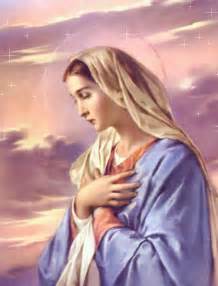     St. Mary Church421 Third StreetGlasgow, MO  65254email:glasgowcatholicchurch@yahoo.comwebsite:  www.glasgowstmary.comFacebook: St. Mary Church, Glasgow, MoMission StatementWe, the members of St Mary Parish, profess, practice, and proclaim our faith in Jesus Christ through word, sacraments, education and service.Pastor.…………………………………   Fr. Paul HartleySchool Principal …..…….……....   Mr. Kent J. Monnig Parish,Bookkeeper/Secretary……Wanda Fuemmeler                                              (Sub) Dorothy FlaspohlerSchool Office ………………...…….660-338-2258Confessions:Saturdays 3:30 – 5:00 pmSundays 9:20 – 9:50 am        Parish Office Hours: Mon, Tues, Thurs. 8 a.m. -3 p.m...660-338-2053    St. Mary Church421 Third StreetGlasgow, MO  65254email:glasgowcatholicchurch@yahoo.comwebsite:  www.glasgowstmary.comFacebook: St. Mary Church, Glasgow, MoMission StatementWe, the members of St Mary Parish, profess, practice, and proclaim our faith in Jesus Christ through word, sacraments, education and service.Pastor.…………………………………   Fr. Paul HartleySchool Principal …..…….……....   Mr. Kent J. Monnig Parish,Bookkeeper/Secretary……Wanda Fuemmeler                                              (Sub) Dorothy FlaspohlerSchool Office ………………...…….660-338-2258Confessions:Saturdays 3:30 – 5:00 pmSundays 9:20 – 9:50 am        Parish Office Hours: Mon, Tues, Thurs. 8 a.m. -3 p.m...660-338-2053    St. Mary Church421 Third StreetGlasgow, MO  65254email:glasgowcatholicchurch@yahoo.comwebsite:  www.glasgowstmary.comFacebook: St. Mary Church, Glasgow, MoMission StatementWe, the members of St Mary Parish, profess, practice, and proclaim our faith in Jesus Christ through word, sacraments, education and service.Pastor.…………………………………   Fr. Paul HartleySchool Principal …..…….……....   Mr. Kent J. Monnig Parish,Bookkeeper/Secretary……Wanda Fuemmeler                                              (Sub) Dorothy FlaspohlerSchool Office ………………...…….660-338-2258Confessions:Saturdays 3:30 – 5:00 pmSundays 9:20 – 9:50 am        Parish Office Hours: Mon, Tues, Thurs. 8 a.m. -3 p.m...660-338-2053    St. Mary Church421 Third StreetGlasgow, MO  65254email:glasgowcatholicchurch@yahoo.comwebsite:  www.glasgowstmary.comFacebook: St. Mary Church, Glasgow, MoMission StatementWe, the members of St Mary Parish, profess, practice, and proclaim our faith in Jesus Christ through word, sacraments, education and service.Pastor.…………………………………   Fr. Paul HartleySchool Principal …..…….……....   Mr. Kent J. Monnig Parish,Bookkeeper/Secretary……Wanda Fuemmeler                                              (Sub) Dorothy FlaspohlerSchool Office ………………...…….660-338-2258Confessions:Saturdays 3:30 – 5:00 pmSundays 9:20 – 9:50 am        Parish Office Hours: Mon, Tues, Thurs. 8 a.m. -3 p.m...660-338-2053    St. Mary Church421 Third StreetGlasgow, MO  65254email:glasgowcatholicchurch@yahoo.comwebsite:  www.glasgowstmary.comFacebook: St. Mary Church, Glasgow, MoMission StatementWe, the members of St Mary Parish, profess, practice, and proclaim our faith in Jesus Christ through word, sacraments, education and service.Pastor.…………………………………   Fr. Paul HartleySchool Principal …..…….……....   Mr. Kent J. Monnig Parish,Bookkeeper/Secretary……Wanda Fuemmeler                                              (Sub) Dorothy FlaspohlerSchool Office ………………...…….660-338-2258Confessions:Saturdays 3:30 – 5:00 pmSundays 9:20 – 9:50 am        Parish Office Hours: Mon, Tues, Thurs. 8 a.m. -3 p.m...660-338-2053    St. Mary Church421 Third StreetGlasgow, MO  65254email:glasgowcatholicchurch@yahoo.comwebsite:  www.glasgowstmary.comFacebook: St. Mary Church, Glasgow, MoMission StatementWe, the members of St Mary Parish, profess, practice, and proclaim our faith in Jesus Christ through word, sacraments, education and service.Pastor.…………………………………   Fr. Paul HartleySchool Principal …..…….……....   Mr. Kent J. Monnig Parish,Bookkeeper/Secretary……Wanda Fuemmeler                                              (Sub) Dorothy FlaspohlerSchool Office ………………...…….660-338-2258Confessions:Saturdays 3:30 – 5:00 pmSundays 9:20 – 9:50 am        Parish Office Hours: Mon, Tues, Thurs. 8 a.m. -3 p.m...660-338-2053St. Joseph’s (Slater) ScheduleThursday…………….Mass  8:00AMSt. Joseph’s (Slater) ScheduleThursday…………….Mass  8:00AMSt. Joseph’s (Slater) ScheduleThursday…………….Mass  8:00AMSundays  Confessions    7:15AM   Mass 8:00 AM   Sundays  Confessions    7:15AM   Mass 8:00 AM   Sundays  Confessions    7:15AM   Mass 8:00 AM   MASS SCHEDULEMASS SCHEDULEMASS SCHEDULESat. July 11Mass 5:30 pmSat. July 11Mass 5:30 pmWanda Thies†Sun. July 12Mass 10 amSun. July 12Mass 10 amJoetta Gephardt†Tues July 14     Mass 8 amTues July 14     Mass 8 amMary Haskamp†Wed. July 15Mass 8 amWed. July 15Mass 8 amLester & Mary Catherine Lackland†Thurs July 16Thurs July 16No MassFri. July 17Mass 8 am Fri. July 17Mass 8 am Larry Littrell†Sat. July 18Mass 5:30 pmSat. July 18Mass 5:30 pmEugene & Henrietta Hellebusch†Sun. July 19Mass 10 amSun. July 19Mass 10 amPeople of St. Mary & St. Joseph parishSat. July 11 5:30 PM – RosaryHost TeamLectorEO MinistersChoirServersSun. July 12 10:00 AM  RosaryHost TeamLectorEO Ministers                                                                                                                                                                                                                                                                                                                                                                                                                                                                                                                                                                                              ChoirServers     Ella Marie Wilson    Cindy Wilson Hall                  Dena Fitzgerald                                 All Military personnel    And their families             Nursing Home     Residents      Nina Bell Schafer   Suzanne Freese    Catherine Schaefer   David F. Monnig   Dr. W.G. Marshall   Sister Jania Keogh   Marian Sellmeyer   Billy Sickman   Nellana DeGraff   Sophia Friedrich   Dorothy Colvin   Karen Gebhardt   Blake Manken   Cindy Crowley   Stacy SenorJason MonnigBernie KorteByron StalloLayla Johnson Sam AudsleyAll Shut InsTony MonnigGreg LarmBill WeberJohn MurphyChad SandersSheila & Herb SellmeyerMary McCoyMary Kay NollBen MullanixGwen BrandEmmett Schroeder SappLucille VoseLois & Jim BrucksMargie Lewis